課表：麻豆國小-【與成功有約】領導才能資優營隊113年度臺南市麻豆國小區域性資優教育充實方案推薦報名表領導才能觀察推薦檢核表推薦學校：___________  班級： _______  學生姓名：____________※請老師針對學生特質，於下列領導才能觀察量表，勾選符合學校之特質。（本量表乃參考國立臺灣師範大學特教中心編印之「特殊需求學生特質檢核表」）                                                      推薦老師：___________        【與成功有約】領導才能資優營隊       親愛的小朋友，歡迎你來報名領導才能資優營。為了讓我們更快了解你，請利用下面的空間作自我介紹，格式不限，盡情發揮你的創意。    學校：【                】 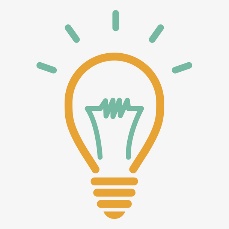    姓名：【                】   麻豆國小-【與成功有約】領導才能資優營隊麻豆國小-【與成功有約】領導才能資優營隊麻豆國小-【與成功有約】領導才能資優營隊麻豆國小-【與成功有約】領導才能資優營隊麻豆國小-【與成功有約】領導才能資優營隊日期時段課程主題課程/活動內容說明地點7/10（三）08:00~08:30報到及準備綜合教室7/10（三）08:30~10:00相見歡學員報到、分組、自我介紹綜合教室7/10（三）08:30~10:00最佳拍檔團隊的誕生領導營的活動說明認識新朋友團隊破冰活動綜合教室7/10（三）10:00~10:20休息時間休息時間綜合教室7/10（三）10:20~12:10領導高峰會小組討論發表時間綜合教室7/10（三）10:20~12:10充電時間課程心得交流及分享學習成果記錄與省思綜合教室7/10（三）12:10~13:00享用午餐享用午餐綜合教室7/10（三）13:00~14:30情緒表達與溝通技巧【情緒溝通講座】情緒管理與人際溝通技巧綜合教室7/10（三）14:30~14:40休息時間休息時間綜合教室7/10（三）14:40~16:10領導高峰會小組討論發表時間綜合教室日期時段課程主題課程/活動內容說明地點7/11 (四)09:00~11:00領導者的實務經驗談【領導者現身說法】團隊領導的實務經驗分享綜合教室7/11 (四)11:00~12:00領導高峰會小組討論發表時間綜合教室7/11 (四)12:00~13:00享用午餐享用午餐綜合教室7/11 (四)13：00~13:30充電時間課程心得交流及分享學習成果記錄與省思綜合教室7/11 (四)13:00~15:00成功領導者群像【領導特質認識】成功的領導者我的領導偶像領導力雷達圖綜合教室7/11 (四)15:00~16:00領導高峰會小組討論發表時間綜合教室日期時段課程主題課程/活動內容說明地點7/12(五)09:00~11:00領導者的目標訂定與溝通協調【領導技巧訓練班】團隊內部溝通及團隊對外說明溝通技巧綜合教室7/12(五)11:00~12:00領導高峰會小組討論發表時間綜合教室7/12(五)12:00~13:00享用午餐享用午餐綜合教室7/12(五)13:00~13:30充電時間課程心得交流及分享。學習成果記錄與省思。綜合教室7/12(五)13:30~15:00合作考驗與問題解決【最後的考驗】小組成果發表溫馨時間綜合教室7/12(五)15:00~16:00未來領導者頒獎典禮優秀表現獎勵（團隊獎與個人獎）活動反思與心得回饋綜合教室壹、就讀學校資料壹、就讀學校資料壹、就讀學校資料壹、就讀學校資料壹、就讀學校資料壹、就讀學校資料壹、就讀學校資料壹、就讀學校資料壹、就讀學校資料壹、就讀學校資料壹、就讀學校資料壹、就讀學校資料壹、就讀學校資料壹、就讀學校資料壹、就讀學校資料壹、就讀學校資料壹、就讀學校資料壹、就讀學校資料壹、就讀學校資料壹、就讀學校資料學校名稱學校名稱學校聯絡人/職稱學校聯絡人/職稱學校聯絡人/職稱學校聯絡人/職稱學校聯絡人/職稱學校電話學校電話學校聯絡人/職稱學校聯絡人/職稱學校聯絡人/職稱學校聯絡人/職稱學校聯絡人/職稱貳、學生基本資料貳、學生基本資料貳、學生基本資料貳、學生基本資料貳、學生基本資料貳、學生基本資料貳、學生基本資料貳、學生基本資料貳、學生基本資料貳、學生基本資料貳、學生基本資料貳、學生基本資料貳、學生基本資料貳、學生基本資料貳、學生基本資料貳、學生基本資料貳、學生基本資料貳、學生基本資料貳、學生基本資料貳、學生基本資料姓名就讀班級就讀班級就讀班級    年    班    年    班    年    班生日生日生日生日   年   月   日   年   月   日   年   月   日   年   月   日照片一張性別□男  □女□男  □女□男  □女□男  □女身份證字號身份證字號身份證字號E-mailE-mailE-mailE-mail照片一張家長姓名家長聯絡電話家長聯絡電話家長聯絡電話（O）（O）（O）（O）（O）（O）（O）（O）照片一張家長姓名家長聯絡電話家長聯絡電話家長聯絡電話（H）（H）（H）（H）（H）（H）（H）（H）照片一張家長姓名家長聯絡電話家長聯絡電話家長聯絡電話（手機）（手機）（手機）（手機）（手機）（手機）（手機）（手機）照片一張戶籍地址聯絡地址□同上□同上□同上□同上□同上□同上□同上□同上□同上□同上□同上□同上□同上□同上□同上□同上□同上□同上□同上參、推薦資料參、推薦資料參、推薦資料參、推薦資料參、推薦資料參、推薦資料參、推薦資料參、推薦資料參、推薦資料參、推薦資料參、推薦資料參、推薦資料參、推薦資料參、推薦資料參、推薦資料參、推薦資料參、推薦資料參、推薦資料參、推薦資料參、推薦資料一、成績紀錄一、成績紀錄一、成績紀錄一、成績紀錄一、成績紀錄一、成績紀錄一、成績紀錄一、成績紀錄一、成績紀錄一、成績紀錄一、成績紀錄一、成績紀錄一、成績紀錄一、成績紀錄一、成績紀錄一、成績紀錄一、成績紀錄一、成績紀錄一、成績紀錄一、成績紀錄科目（學習領域）科目（學習領域）科目（學習領域）科目（學習領域）（  ）年級（  ）年級（  ）年級（  ）年級上學期（  ）年級上學期（  ）年級上學期（  ）年級下學期（  ）年級下學期（  ）年級下學期（  ）年級下學期名次/全年級人數名次/全年級人數名次/全年級人數名次/全年級人數百分等級百分等級二、教師觀察紀錄（含特殊學習表現與學習反應行為、學科(學習領域)或學藝競賽成績、同儕團體互動情形、教師觀察評語及建議等具體事項）（含特殊學習表現與學習反應行為、學科(學習領域)或學藝競賽成績、同儕團體互動情形、教師觀察評語及建議等具體事項）（含特殊學習表現與學習反應行為、學科(學習領域)或學藝競賽成績、同儕團體互動情形、教師觀察評語及建議等具體事項）（含特殊學習表現與學習反應行為、學科(學習領域)或學藝競賽成績、同儕團體互動情形、教師觀察評語及建議等具體事項）（含特殊學習表現與學習反應行為、學科(學習領域)或學藝競賽成績、同儕團體互動情形、教師觀察評語及建議等具體事項）（含特殊學習表現與學習反應行為、學科(學習領域)或學藝競賽成績、同儕團體互動情形、教師觀察評語及建議等具體事項）（含特殊學習表現與學習反應行為、學科(學習領域)或學藝競賽成績、同儕團體互動情形、教師觀察評語及建議等具體事項）（含特殊學習表現與學習反應行為、學科(學習領域)或學藝競賽成績、同儕團體互動情形、教師觀察評語及建議等具體事項）（含特殊學習表現與學習反應行為、學科(學習領域)或學藝競賽成績、同儕團體互動情形、教師觀察評語及建議等具體事項）（含特殊學習表現與學習反應行為、學科(學習領域)或學藝競賽成績、同儕團體互動情形、教師觀察評語及建議等具體事項）（含特殊學習表現與學習反應行為、學科(學習領域)或學藝競賽成績、同儕團體互動情形、教師觀察評語及建議等具體事項）（含特殊學習表現與學習反應行為、學科(學習領域)或學藝競賽成績、同儕團體互動情形、教師觀察評語及建議等具體事項）（含特殊學習表現與學習反應行為、學科(學習領域)或學藝競賽成績、同儕團體互動情形、教師觀察評語及建議等具體事項）（含特殊學習表現與學習反應行為、學科(學習領域)或學藝競賽成績、同儕團體互動情形、教師觀察評語及建議等具體事項）（含特殊學習表現與學習反應行為、學科(學習領域)或學藝競賽成績、同儕團體互動情形、教師觀察評語及建議等具體事項）（含特殊學習表現與學習反應行為、學科(學習領域)或學藝競賽成績、同儕團體互動情形、教師觀察評語及建議等具體事項）（含特殊學習表現與學習反應行為、學科(學習領域)或學藝競賽成績、同儕團體互動情形、教師觀察評語及建議等具體事項）（含特殊學習表現與學習反應行為、學科(學習領域)或學藝競賽成績、同儕團體互動情形、教師觀察評語及建議等具體事項）（含特殊學習表現與學習反應行為、學科(學習領域)或學藝競賽成績、同儕團體互動情形、教師觀察評語及建議等具體事項）三、特殊表現紀錄（含參加國際性或全國性有關競賽或展覽活動、學術研究機構長期輔導或獨立研究成果之表現等具體事項，請檢附具體證明資料。）(一)□為本市鑑輔會鑑定通過之資優學生（若學生為鑑定通過之學生，請在□打勾），鑑定文號：                     。(二)特殊表現紀錄：※推薦教師簽名：                                   填寫日期：113年    月    日（含參加國際性或全國性有關競賽或展覽活動、學術研究機構長期輔導或獨立研究成果之表現等具體事項，請檢附具體證明資料。）(一)□為本市鑑輔會鑑定通過之資優學生（若學生為鑑定通過之學生，請在□打勾），鑑定文號：                     。(二)特殊表現紀錄：※推薦教師簽名：                                   填寫日期：113年    月    日（含參加國際性或全國性有關競賽或展覽活動、學術研究機構長期輔導或獨立研究成果之表現等具體事項，請檢附具體證明資料。）(一)□為本市鑑輔會鑑定通過之資優學生（若學生為鑑定通過之學生，請在□打勾），鑑定文號：                     。(二)特殊表現紀錄：※推薦教師簽名：                                   填寫日期：113年    月    日（含參加國際性或全國性有關競賽或展覽活動、學術研究機構長期輔導或獨立研究成果之表現等具體事項，請檢附具體證明資料。）(一)□為本市鑑輔會鑑定通過之資優學生（若學生為鑑定通過之學生，請在□打勾），鑑定文號：                     。(二)特殊表現紀錄：※推薦教師簽名：                                   填寫日期：113年    月    日（含參加國際性或全國性有關競賽或展覽活動、學術研究機構長期輔導或獨立研究成果之表現等具體事項，請檢附具體證明資料。）(一)□為本市鑑輔會鑑定通過之資優學生（若學生為鑑定通過之學生，請在□打勾），鑑定文號：                     。(二)特殊表現紀錄：※推薦教師簽名：                                   填寫日期：113年    月    日（含參加國際性或全國性有關競賽或展覽活動、學術研究機構長期輔導或獨立研究成果之表現等具體事項，請檢附具體證明資料。）(一)□為本市鑑輔會鑑定通過之資優學生（若學生為鑑定通過之學生，請在□打勾），鑑定文號：                     。(二)特殊表現紀錄：※推薦教師簽名：                                   填寫日期：113年    月    日（含參加國際性或全國性有關競賽或展覽活動、學術研究機構長期輔導或獨立研究成果之表現等具體事項，請檢附具體證明資料。）(一)□為本市鑑輔會鑑定通過之資優學生（若學生為鑑定通過之學生，請在□打勾），鑑定文號：                     。(二)特殊表現紀錄：※推薦教師簽名：                                   填寫日期：113年    月    日（含參加國際性或全國性有關競賽或展覽活動、學術研究機構長期輔導或獨立研究成果之表現等具體事項，請檢附具體證明資料。）(一)□為本市鑑輔會鑑定通過之資優學生（若學生為鑑定通過之學生，請在□打勾），鑑定文號：                     。(二)特殊表現紀錄：※推薦教師簽名：                                   填寫日期：113年    月    日（含參加國際性或全國性有關競賽或展覽活動、學術研究機構長期輔導或獨立研究成果之表現等具體事項，請檢附具體證明資料。）(一)□為本市鑑輔會鑑定通過之資優學生（若學生為鑑定通過之學生，請在□打勾），鑑定文號：                     。(二)特殊表現紀錄：※推薦教師簽名：                                   填寫日期：113年    月    日（含參加國際性或全國性有關競賽或展覽活動、學術研究機構長期輔導或獨立研究成果之表現等具體事項，請檢附具體證明資料。）(一)□為本市鑑輔會鑑定通過之資優學生（若學生為鑑定通過之學生，請在□打勾），鑑定文號：                     。(二)特殊表現紀錄：※推薦教師簽名：                                   填寫日期：113年    月    日（含參加國際性或全國性有關競賽或展覽活動、學術研究機構長期輔導或獨立研究成果之表現等具體事項，請檢附具體證明資料。）(一)□為本市鑑輔會鑑定通過之資優學生（若學生為鑑定通過之學生，請在□打勾），鑑定文號：                     。(二)特殊表現紀錄：※推薦教師簽名：                                   填寫日期：113年    月    日（含參加國際性或全國性有關競賽或展覽活動、學術研究機構長期輔導或獨立研究成果之表現等具體事項，請檢附具體證明資料。）(一)□為本市鑑輔會鑑定通過之資優學生（若學生為鑑定通過之學生，請在□打勾），鑑定文號：                     。(二)特殊表現紀錄：※推薦教師簽名：                                   填寫日期：113年    月    日（含參加國際性或全國性有關競賽或展覽活動、學術研究機構長期輔導或獨立研究成果之表現等具體事項，請檢附具體證明資料。）(一)□為本市鑑輔會鑑定通過之資優學生（若學生為鑑定通過之學生，請在□打勾），鑑定文號：                     。(二)特殊表現紀錄：※推薦教師簽名：                                   填寫日期：113年    月    日（含參加國際性或全國性有關競賽或展覽活動、學術研究機構長期輔導或獨立研究成果之表現等具體事項，請檢附具體證明資料。）(一)□為本市鑑輔會鑑定通過之資優學生（若學生為鑑定通過之學生，請在□打勾），鑑定文號：                     。(二)特殊表現紀錄：※推薦教師簽名：                                   填寫日期：113年    月    日（含參加國際性或全國性有關競賽或展覽活動、學術研究機構長期輔導或獨立研究成果之表現等具體事項，請檢附具體證明資料。）(一)□為本市鑑輔會鑑定通過之資優學生（若學生為鑑定通過之學生，請在□打勾），鑑定文號：                     。(二)特殊表現紀錄：※推薦教師簽名：                                   填寫日期：113年    月    日（含參加國際性或全國性有關競賽或展覽活動、學術研究機構長期輔導或獨立研究成果之表現等具體事項，請檢附具體證明資料。）(一)□為本市鑑輔會鑑定通過之資優學生（若學生為鑑定通過之學生，請在□打勾），鑑定文號：                     。(二)特殊表現紀錄：※推薦教師簽名：                                   填寫日期：113年    月    日（含參加國際性或全國性有關競賽或展覽活動、學術研究機構長期輔導或獨立研究成果之表現等具體事項，請檢附具體證明資料。）(一)□為本市鑑輔會鑑定通過之資優學生（若學生為鑑定通過之學生，請在□打勾），鑑定文號：                     。(二)特殊表現紀錄：※推薦教師簽名：                                   填寫日期：113年    月    日（含參加國際性或全國性有關競賽或展覽活動、學術研究機構長期輔導或獨立研究成果之表現等具體事項，請檢附具體證明資料。）(一)□為本市鑑輔會鑑定通過之資優學生（若學生為鑑定通過之學生，請在□打勾），鑑定文號：                     。(二)特殊表現紀錄：※推薦教師簽名：                                   填寫日期：113年    月    日（含參加國際性或全國性有關競賽或展覽活動、學術研究機構長期輔導或獨立研究成果之表現等具體事項，請檢附具體證明資料。）(一)□為本市鑑輔會鑑定通過之資優學生（若學生為鑑定通過之學生，請在□打勾），鑑定文號：                     。(二)特殊表現紀錄：※推薦教師簽名：                                   填寫日期：113年    月    日承辦單位簽章：                                      日期：113年    月    日承辦單位簽章：                                      日期：113年    月    日承辦單位簽章：                                      日期：113年    月    日承辦單位簽章：                                      日期：113年    月    日承辦單位簽章：                                      日期：113年    月    日承辦單位簽章：                                      日期：113年    月    日承辦單位簽章：                                      日期：113年    月    日承辦單位簽章：                                      日期：113年    月    日承辦單位簽章：                                      日期：113年    月    日承辦單位簽章：                                      日期：113年    月    日承辦單位簽章：                                      日期：113年    月    日承辦單位簽章：                                      日期：113年    月    日承辦單位簽章：                                      日期：113年    月    日承辦單位簽章：                                      日期：113年    月    日承辦單位簽章：                                      日期：113年    月    日承辦單位簽章：                                      日期：113年    月    日承辦單位簽章：                                      日期：113年    月    日承辦單位簽章：                                      日期：113年    月    日承辦單位簽章：                                      日期：113年    月    日肆、家長同意書肆、家長同意書肆、家長同意書肆、家長同意書肆、家長同意書肆、家長同意書肆、家長同意書肆、家長同意書肆、家長同意書肆、家長同意書肆、家長同意書肆、家長同意書肆、家長同意書肆、家長同意書肆、家長同意書肆、家長同意書肆、家長同意書肆、家長同意書肆、家長同意書肆、家長同意書茲同意本人子弟              參加貴校辦理之區域性資優教育充實方案【與成功有約】領導才能資優營隊願自行維護子弟上下學之安全，並遵守學校及指導老師之規定參與課程活動。如有因不接受輔導而發生違規情事及意外事件者，將由本人自行負責。家長簽章：                        113年    月    日茲同意本人子弟              參加貴校辦理之區域性資優教育充實方案【與成功有約】領導才能資優營隊願自行維護子弟上下學之安全，並遵守學校及指導老師之規定參與課程活動。如有因不接受輔導而發生違規情事及意外事件者，將由本人自行負責。家長簽章：                        113年    月    日茲同意本人子弟              參加貴校辦理之區域性資優教育充實方案【與成功有約】領導才能資優營隊願自行維護子弟上下學之安全，並遵守學校及指導老師之規定參與課程活動。如有因不接受輔導而發生違規情事及意外事件者，將由本人自行負責。家長簽章：                        113年    月    日茲同意本人子弟              參加貴校辦理之區域性資優教育充實方案【與成功有約】領導才能資優營隊願自行維護子弟上下學之安全，並遵守學校及指導老師之規定參與課程活動。如有因不接受輔導而發生違規情事及意外事件者，將由本人自行負責。家長簽章：                        113年    月    日茲同意本人子弟              參加貴校辦理之區域性資優教育充實方案【與成功有約】領導才能資優營隊願自行維護子弟上下學之安全，並遵守學校及指導老師之規定參與課程活動。如有因不接受輔導而發生違規情事及意外事件者，將由本人自行負責。家長簽章：                        113年    月    日茲同意本人子弟              參加貴校辦理之區域性資優教育充實方案【與成功有約】領導才能資優營隊願自行維護子弟上下學之安全，並遵守學校及指導老師之規定參與課程活動。如有因不接受輔導而發生違規情事及意外事件者，將由本人自行負責。家長簽章：                        113年    月    日茲同意本人子弟              參加貴校辦理之區域性資優教育充實方案【與成功有約】領導才能資優營隊願自行維護子弟上下學之安全，並遵守學校及指導老師之規定參與課程活動。如有因不接受輔導而發生違規情事及意外事件者，將由本人自行負責。家長簽章：                        113年    月    日茲同意本人子弟              參加貴校辦理之區域性資優教育充實方案【與成功有約】領導才能資優營隊願自行維護子弟上下學之安全，並遵守學校及指導老師之規定參與課程活動。如有因不接受輔導而發生違規情事及意外事件者，將由本人自行負責。家長簽章：                        113年    月    日茲同意本人子弟              參加貴校辦理之區域性資優教育充實方案【與成功有約】領導才能資優營隊願自行維護子弟上下學之安全，並遵守學校及指導老師之規定參與課程活動。如有因不接受輔導而發生違規情事及意外事件者，將由本人自行負責。家長簽章：                        113年    月    日茲同意本人子弟              參加貴校辦理之區域性資優教育充實方案【與成功有約】領導才能資優營隊願自行維護子弟上下學之安全，並遵守學校及指導老師之規定參與課程活動。如有因不接受輔導而發生違規情事及意外事件者，將由本人自行負責。家長簽章：                        113年    月    日茲同意本人子弟              參加貴校辦理之區域性資優教育充實方案【與成功有約】領導才能資優營隊願自行維護子弟上下學之安全，並遵守學校及指導老師之規定參與課程活動。如有因不接受輔導而發生違規情事及意外事件者，將由本人自行負責。家長簽章：                        113年    月    日茲同意本人子弟              參加貴校辦理之區域性資優教育充實方案【與成功有約】領導才能資優營隊願自行維護子弟上下學之安全，並遵守學校及指導老師之規定參與課程活動。如有因不接受輔導而發生違規情事及意外事件者，將由本人自行負責。家長簽章：                        113年    月    日茲同意本人子弟              參加貴校辦理之區域性資優教育充實方案【與成功有約】領導才能資優營隊願自行維護子弟上下學之安全，並遵守學校及指導老師之規定參與課程活動。如有因不接受輔導而發生違規情事及意外事件者，將由本人自行負責。家長簽章：                        113年    月    日茲同意本人子弟              參加貴校辦理之區域性資優教育充實方案【與成功有約】領導才能資優營隊願自行維護子弟上下學之安全，並遵守學校及指導老師之規定參與課程活動。如有因不接受輔導而發生違規情事及意外事件者，將由本人自行負責。家長簽章：                        113年    月    日茲同意本人子弟              參加貴校辦理之區域性資優教育充實方案【與成功有約】領導才能資優營隊願自行維護子弟上下學之安全，並遵守學校及指導老師之規定參與課程活動。如有因不接受輔導而發生違規情事及意外事件者，將由本人自行負責。家長簽章：                        113年    月    日茲同意本人子弟              參加貴校辦理之區域性資優教育充實方案【與成功有約】領導才能資優營隊願自行維護子弟上下學之安全，並遵守學校及指導老師之規定參與課程活動。如有因不接受輔導而發生違規情事及意外事件者，將由本人自行負責。家長簽章：                        113年    月    日茲同意本人子弟              參加貴校辦理之區域性資優教育充實方案【與成功有約】領導才能資優營隊願自行維護子弟上下學之安全，並遵守學校及指導老師之規定參與課程活動。如有因不接受輔導而發生違規情事及意外事件者，將由本人自行負責。家長簽章：                        113年    月    日茲同意本人子弟              參加貴校辦理之區域性資優教育充實方案【與成功有約】領導才能資優營隊願自行維護子弟上下學之安全，並遵守學校及指導老師之規定參與課程活動。如有因不接受輔導而發生違規情事及意外事件者，將由本人自行負責。家長簽章：                        113年    月    日茲同意本人子弟              參加貴校辦理之區域性資優教育充實方案【與成功有約】領導才能資優營隊願自行維護子弟上下學之安全，並遵守學校及指導老師之規定參與課程活動。如有因不接受輔導而發生違規情事及意外事件者，將由本人自行負責。家長簽章：                        113年    月    日茲同意本人子弟              參加貴校辦理之區域性資優教育充實方案【與成功有約】領導才能資優營隊願自行維護子弟上下學之安全，並遵守學校及指導老師之規定參與課程活動。如有因不接受輔導而發生違規情事及意外事件者，將由本人自行負責。家長簽章：                        113年    月    日校內優先順序（本欄由送件學校填寫）校內優先順序（本欄由送件學校填寫）校內優先順序（本欄由送件學校填寫）順序欄順序欄順序欄甄選小組審核（本欄由承辦學校審核後填寫）甄選小組審核（本欄由承辦學校審核後填寫）甄選小組審核（本欄由承辦學校審核後填寫）□錄取□不錄取□錄取□不錄取□錄取□不錄取□錄取□不錄取說明說明說明一、觀察項目一、觀察項目一、觀察項目專長領域特質敘述是 否領導才能優異語言能力強，能清楚地表達自己的意思。 □ □領導才能優異人緣好，在班上很具影響力。□ □領導才能優異具有企畫能力，很會籌辦團體活動，例如：慶生會、郊遊或啦啦隊比賽等。□ □領導才能優異主動積極，熱心服務。□ □領導才能優異喜歡參與活動，善於社交□ □領導才能優異在團體活動中，常居於領導的地位。□ □領導才能優異處理事情能因時因地制宜，具有應變能力。□ □領導才能優異處理事情能尊重別人，善於協調團體內部同意見□ □領導才能優異常被選為幹部，並能顯現出其領導能力。□ □二、推薦之具體說明二、推薦之具體說明二、推薦之具體說明